АНКЕТА ЗАКАЗЧИКА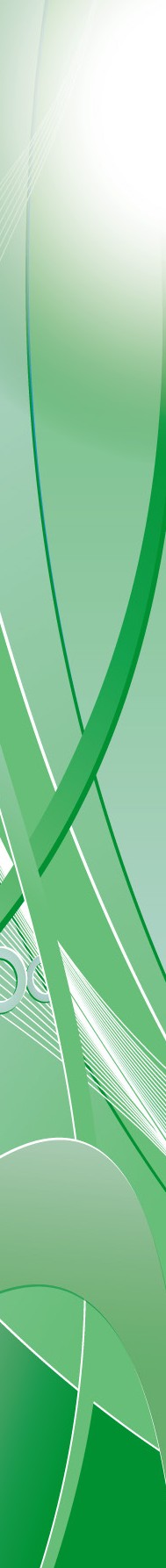 (Разработка Положения о закупке в соответствии с 223-ФЗ от 18.07.2011 г.)Наименование Заказчика: ______________________________________________________________________ФИО, должность, контактная информация (телефон, email) представителя Заказчика, ответственного за взаимодействие:______________________________________________________________________________________________________________________________________________________________________________________________________________________________Заполненную анкету направьте на e-mail: info@auccons.ruКОНТАКТЫ: ВСЕРОССИЙСКИЙ УЧЕБНО-МЕТОДИЧЕСКИЙ ЦЕНТР В СФЕРЕ ЗАКУПОК «АУКЦИОН КОНСАЛТИНГ»E-mail: info@auccons.ru Web: www.auccons.ru Тел.: 8-495-540-52-97№ 
п/пВопросОтвет Заказчика1Укажите, пожалуйста, ИНН организации2Сфера деятельности Вашей организации (укажите основное направление)?3Будет ли распространяться Положение о закупке Вашей организации на закупки подведомственных учреждений/дочерних (зависимых) обществ/филиалов?4Основные Ваши пожелания к Положению о закупке